KONKURS WIEDZY O REGIONIE „Tu jest moje miejsce, tu jest mój dom”REGULAMINOrganizatorem konkursu jest Powiatowa Biblioteka Publiczna w Świeciu. Cele konkursu:- popularyzacja wiedzy o regionie,- rozwijanie umiejętności wyszukiwania informacji.Uczestnikami konkursu są zespoły min. 2 osobowe, w których skład wchodzą dzieci w wieku przedszkolnym lub szkolnym oraz ich rodzice/opiekunowie prawni. Rodzic/opiekun prawny jest liderem grupy. Uczestnikami konkursu są mieszkańcy Powiatu Świeckiego.Lider grupy zgłasza swój zespół poprzez wypełnienie i podpisanie karty zgłoszeniowej (będącej załącznikiem nr 1 do regulaminu), następnie przesyła zgłoszenie jako załącznik w formie zdjęcia/skanu na adres powiadomienia@bpswiecie.pl.Uczestnicy konkursu wypełniają formularz konkursowy (załącznik nr 2 do regulaminu), odpowiadając na pytania, poprzez zaznaczenie jednej prawidłowej odpowiedzi spośród podanych na formularzu konkursowym oraz wpisanie odpowiedzi w pytaniu otwartym. Wypełniony i podpisany jeden formularz konkursowy w formie zdjęcia/skanu przesyłają do Organizatora na adres mailowy: powiadomienia@bpswiecie.pl.Zgłoszenie należy przesłać w jednym mailu z wypełnionym formularzem konkursowym.Informacji na temat regionu można wyszukiwać w dowolnych źródłach tj. książki, czasopisma, internet. Potwierdzeniem przyjęcia zgłoszeń będzie zwrotna wiadomość  e-mail od Organizatora przesłana z adresu powiadomienia@bpswiecie.pl. Odpowiedzi należy przesyłać do 30 kwietnia. Organizator zastrzega sobie prawo odrzucenia zgłoszeń niespełniających warunków określonych w regulaminie. Organizator wyłoni 10 zwycięskich drużyn. Nagrodzone zostaną drużyny, które udzielą największą liczbę prawidłowych odpowiedzi. W przypadku dużej ilości zgłoszeń z maksymalną liczbą prawidłowych odpowiedzi decydować będzie kolejność wpływu wypełnionego formularza konkursowego i karty zgłoszenia na wskazany adres mailowy. Komisja Konkursowa będzie składała się z pracowników Powiatowej Biblioteki Publicznej w Świeciu. Laureaci zostaną poinformowani o wygranej telefonicznie lub e-mailowo. Laureaci otrzymają nagrody rzeczowe. Liderzy zwycięskich zespołów odbiorą nagrody indywidualnie lub w inny sposób uzgodniony z Organizatorem.  Organizator zastrzega sobie prawo zmiany regulaminu i podejmowania decyzji w kwestiach spornych. Więcej informacji odnośnie Konkursu można uzyskać u Organizatora – na stronie internetowej www.bpswiecie.pl oraz pod nr tel. 52 3311967. Wyniki Konkursu zostaną ogłoszone w połowie maja 2021r. na stronie internetowej Organizatora www.bpswiecie.pl.KLAUZULA INFORMACYJNAW związku z realizacją wymogów Rozporządzenia Parlamentu Europejskiego i Rady (UE) 2016/679 z dnia 27 kwietnia 2016 r. w sprawie ochrony osób fizycznych w związku z przetwarzaniem danych osobowych i w sprawie swobodnego przepływu takich danych oraz uchylenia dyrektywy 95/46/WE (ogólne rozporządzenie o ochronie danych „RODO”), przekazujemy następujące informacje:Administratorem Pani/Pana danych osobowych jest Powiatowa Biblioteka Publiczna w Świeciu ul. Sądowa 5, 86-100 Świecie, tel. 52/3311967, wypozyczalnia@bpswiecie.pl.W sprawach związanych z ochroną danych osobowych może Pani/Pan kontaktować się z Inspektorem Ochrony Danych poprzez adres e-mail: daneosobowe@csw.pl,  telefonicznie: 52 56 83 108,  Państwa Dane Osobowe są zbierane i przetwarzane wyłącznie na potrzeby przeprowadzenia Konkursu wiedzy o regionie tj. w celu wyłonienia zwycięzców, nagrodzenia laureatów oraz ogłoszenia wyników na stronie internetowej Organizatora i w lokalnych mediach. Uczestnikom przysługuje prawo dostępu do treści swoich danych oraz ich poprawiania. Podanie danych osobowych (imię, nazwisko, adres do korespondencji, telefon kontaktowy, e-mail) jest dobrowolne, lecz niezbędne do przeprowadzenie konkursu.Załącznik nr 1 do Regulaminu konkursu wiedzy o regionieKARTA ZGŁOSZENIOWAKONKURS WIEDZY O REGIONIE Oświadczam, że zapoznałem się z klauzulą informacyjną   Czy wyrażasz zgodę na przetwarzanie Twoich danych osobowych zamieszczonych w niniejszym formularzu  przez: POWIATOWĄ BIBLIOTEKĘ PUBLICZNĄ W ŚWIECIU, z siedzibą przy ul. SĄDOWEJ 5, 86-100 Świecie w celu przeprowadzenia Konkursu wiedzy o regionie           TAK             NIECzy wyrażasz zgodę na komunikację ze strony Powiatowej Biblioteki Publicznej w Świeciu za pośrednictwem poczty elektronicznej / telefonu ?          TAK             NIECzy wyrażasz zgodę na nieodpłatne wykorzystanie wizerunku w relacjach prasowych i internetowych  w związku z konkursem?                 TAK             NIE………………………………………………………miejscowość i data podpisZałącznik nr 2 do Regulaminu Konkursu wiedzy o regionieFORMULARZ KONKURSOWY Podpis lidera grupy: ………………………………………………………………………………Dane lideraRodzica/opiekuna(osoby, która będzie reprezentowała uczestników konkursu)Imię i nazwisko:Adres:Telefon:e-mail:……………………………………………………………………………………………………………………………………………………………………………………………………………………………………………………………………………………………………………………………..………………………………………………………………………………………………………………………………………………………………Uczestnicy konkursuImiona:Wiek:……………………………………………………………………………………………………………………………………………………………..………………………………………………………………………………………………………………………………………………………………………………………………………………………………………………Jakie zwierzę występuje w herbie Kociewia? A) gryf                 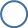  B) lew C) orzeł        Jak nazywali się osadnicy sprowadzeni na obszar Powiatu Świeckiego w XVI wieku:            A) Bałtowie  B) Mennonici      C) KociewiacyZ jakim powiatem nie sąsiaduje Powiat Świecki:   A) Tucholskim  B) Bydgoskim  C) ToruńskimDwie wybitne osobistości zasłużone dla Ziemi Świeckiej w okresie międzywojennym i wczesnym powojniu w dziedzinie energetyki i etnografii, to:   A) Łukaszewicz i Kolberg   B) Gizewiusz i Kwiatkowski  C) Hofmann i SychtaKsiądz Karol Wojtyła przebywał w Gródku podczas spływu kajakowego Czarną Wodą, w którym to było roku?  A) 1970  B) 1956  C) 1965Co oznaczało kociewskie powiedzenie czarci rosół?  A) rosół  B) czernina  C) wódkaWyjaśnij znaczenie słownictwa kociewskiego:gzub ………………………………………………………………kłaczaty …………………………………………………………uczba ……………………………………………………………D)    grapa …………………………………………………………….Gdzie się znajduje przedstawiony obiekt: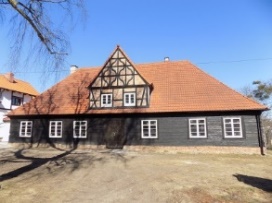 …………………………………………………………………………………….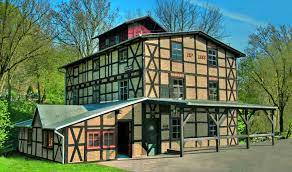 …………………………………………………………………………………….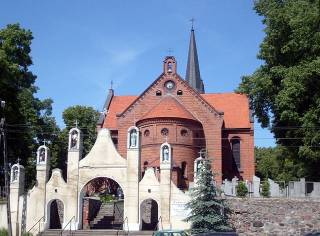 C)……………………………………………………………………………..........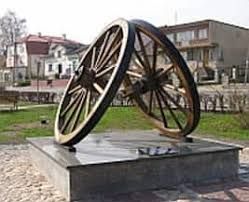 ……………………………………………………………………………………..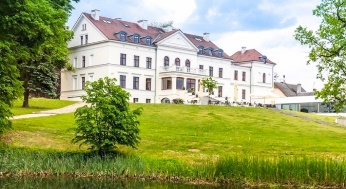 E) ……………………………………………………………………………………..